„Nejen o podnikání“ s paní Evou Čejkovou – VaškovouChrast má talentZveme Vás na besedu „Nejen o podnikání“ aneb Úspěch měřím štěstíms mladou sympatickou podnikatelkou  paní Evou Vaškovou – ČejkovouBeseda se uskuteční v pátek 16. 5. 2014od 8.30 ve třídě 7.A(prosím nahlaste  p. uč. Celnarové přibližný počet zájemců ze tříd)V pátek 16. května jsme ve škole přivítali dalšího milého hosta, bývalou žákyni školy, paní Evu Čejkovou - Vaškovou. Pro žáky devátých tříd povídání se sympatickou podnikatelkou bylo inspirací pro další profesionální život, ale i mladší žáci se zaujetím sledovali  vyprávění o nelehké cestě k úspěchu.Sněte. 
Buďte připraveni na kritiku. 
Mluvte, ale makejte. 
Inspirujte se staršími a zkušenějšími. 
Vracejte se tam, kde je vám hezky. 
Buďte pokorní. 
Když něco uslyšíte, zapomenete to. Když něco uvidíte, zapamatujete si to. Dokud to neuděláte, nikdy to nepochopíte....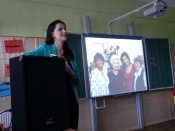 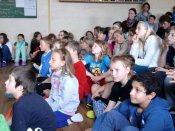 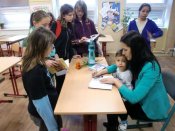 Bylo třeba:domluvit termín besedy a ujasnit si s hostem témata pro žáky, vysvětlit žákům ve výuce formy podnikání a seznámit s náplní práce hosta, zajistit volnou učebnu, připravit úvodní řeč (přivítání), zvolit moderátora akce, požádat učitele o uvolnění žáků – zájemců o besedu, zajistit občerstvení a květinu jako poděkování, pověřit fotografa, vyrobit a vyvěsit plakátek, připravit kroniku na zápis, zajistit ozvučení a mikrofon